Curriculum Vitae Full name: HUA THI NGOC DUNG Email: dunghtn@ntu.edu.vnDepartment of Management of Aquatic Animal’s HealthsAquaculture InstituteNha Trang University02 Nguyen Dinh Chieu St., Nha Trang City, VietnamEDUCATIONMaster of Marine Science (2012 –2014)Laboratory for Food Science and Technology ,Tokyo University of Marine Science and Technology, Japan)Food Science and TechnologyThesis: Prevalence of Vibrio parahaemolyticus and Vibrio vulnificus in raw seafood in Japan.Bachelor of Aquaculture (1999- 2003) University of Fisheries, VietnamAquaculture Thesis: Effect of different kind of feeds on the survival rate and growth rate of Polychaeta worm.RESEARCH INTERESTSFish PathologyMicrobiologyRESEARCH EXPERIENCEAttending in a Project of Ministry of Agriculture and Rural Development: Researching red-dead syndrom in commercial white leg shrimp (Litopenaeus vannamei) cultured in Khanh Hoa province and proposing treatment methods (2010-2012)- MemberAttending in a Project of Ninh Thuan province: Serveying several of common dangerous diseases in commercial white leg shrimp (Litopenaeus vannamei)  cultured in Ninh Thuan province and proposing preventing and treatment methods (2013-2015) – MemberAttending in a Project of Ministry of Agriculture and Rural Development: Studied in species characteristics and infection way of Perkinsus spp. in mollusca in Vietnam (2014-2016) - MemberAttending Nha Trang University project: “TR2018-13-21: Studied in reproductive biology of Golden trevally Gnathanodon speciosus (Forsskål, 1775) – Leader of ProjectTEACHING RESPONSIBILITY  Undergraduate: Pharmacology for aquaculture, Fish pathology, Mycological disease in aquatic animals, Applied Microbiology in Aquaculture.PUBLICATIONS and PRESENTATIONS Journals:Pham Quoc Hung, Hua Thi Ngoc Dung. Research on the infection rate and histological characteristics of Perkinsusosis causing by Perkinsus sp. in otter shells (Lutraria rhynchaena) and Ben Tre hard clams (Meretrix lyrata). Journal of Agriculture and Rural Development – Vol 1 – March 2016.Hua Thi Ngoc Dung, Pham Quoc Hung. Effects of temperature and salinity on the in vitro hypnospore formation of Perkinsus  sp. in Ben Tre hard clams (Meretrix lyrata). Journal of Fisheries  Science and Technology, Vol 4/2016Pham Quoc Hung, Hua Thi Ngoc Dung, Augustine Arukwe, 2018. Photoperiod manipulation in the induced breeding of the rabbitfish (Siganus guttatus). Journal of Fisheries Science and Technology, Vol 4/2018: pp 69-77. Presentations:Hua Thi Ngoc Dung, Pham Quoc Hung, Le Thanh Cuong. ‘The prevalence of Perkinsus spp. in unduclated surf clams (Paphia undulate), hard clams (Meretrix lyrata), and otter shells (Lutrariar hynchaena) in Vietnam”. International Fisheries Symposium (IFS 2015) in Penang, Malaysia.Pham Quoc Hung, Le Thi Nhu Phuong, Lo Thi Duong, Nguyen Lap Duc, Hua Thi Ngoc. Preliminary success in seed production technology of Golden trevally (Gnathanodon speciosus). Vietnam – Taiwan Conference 2018, in Nha Trang University, Vietnam.Hua Thi Ngoc Dung, Hajime Takahashi, Bon Kimura. Prevalence of Vibrio parahaemolyticus and Vibrio vulnificus in seafood in Tokyo. The 10th Vietnam National Symposium on Aquaculture and Fisheries Research for Young Scientists, 2019, in Nha Trang University, Vietnam.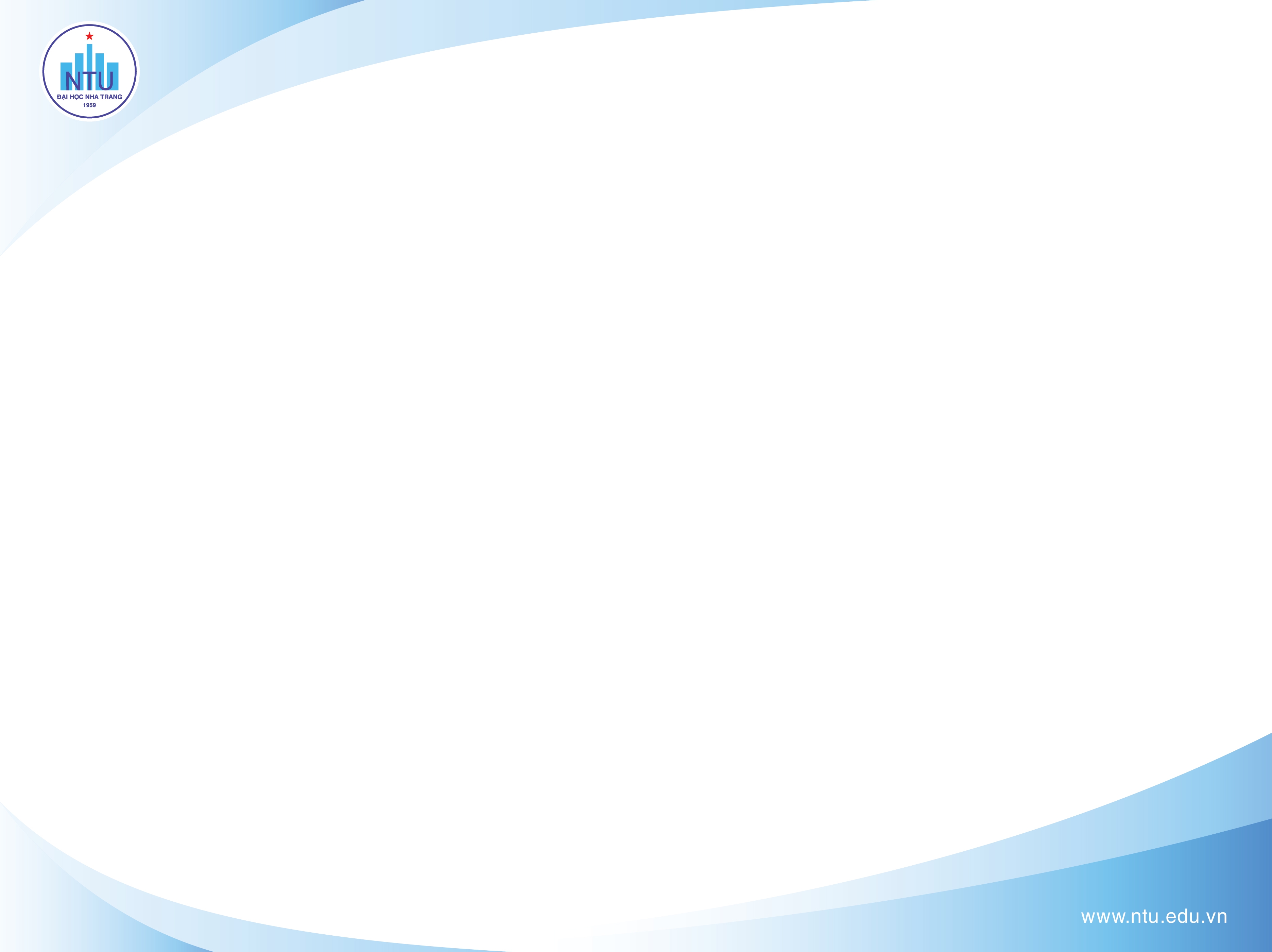 